Appendix D Diabetes Management Algorithm and Drug Prices 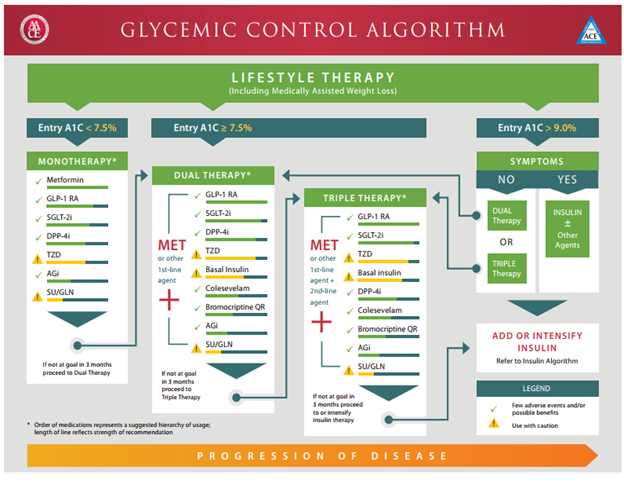 340B Drug Prices       Drug pricing obtained via direct communication with Plentywood Rexall Drug Plentywood, MT Glycemic Control Algorithm directly obtained from AACE/ACE Type 2 Diabetes Management Algorithm (2018) Metformin: $10.00 for 100 tabs          Glyburide: $10.00 for 100 tabs Glipizide: $10.00 for 100 tabs Glimepiride: $15.00 for 100 tabs Albiglutide: $107.32 for 4 syringes Acarbose: $20.00 for 100 tabs Canagliflozin: $150.00 for 30 (300mg) tabs Empagliflozin: $73.71 for 10 (10mg) tabs Lispro: $22.75 for box of 5 pens Levemir: $22.75 for box of 5 pens Humalog: $22.75 for one box Aspart: $22.77 for one box 